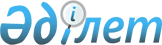 О внесении изменений в Решение Совета Евразийской экономической комиссии от 20 декабря 2017 г. № 96Решение Совета Евразийской экономической комиссии от 25 января 2023 года № 5.
      В соответствии со статьей 92 Договора о Евразийском экономическом союзе от 29 мая 2014 года и Основными направлениями промышленного сотрудничества в рамках Евразийского экономического союза до 2025 года, утвержденными Решением Евразийского межправительственного совета от 30 апреля 2021 г. № 5, Совет Евразийской экономической комиссии решил:
      1. Внести в Решение Совета Евразийской экономической комиссии от 20 декабря 2017 г. № 96 "О Положении о проведении мониторинга системообразующих предприятий государств – членов Евразийского экономического союза" изменения согласно приложению.
      2. Настоящее Решение вступает в силу по истечении 30 календарных дней с даты его официального опубликования.
      Члены Совета Евразийской экономической комиссии: ИЗМЕНЕНИЯ,
вносимые в Решение Совета Евразийской экономической комиссии от 20 декабря 2017 г. № 96
      1. В преамбуле слова "союза, утвержденными Решением Евразийского межправительственного совета от 8 сентября 2015 г. № 9" заменить словами "союза до 2025 года, утвержденными Решением Евразийского межправительственного совета от 30 апреля 2021 г. № 5".
      2. В Положении о проведении мониторинга системообразующих предприятий государств – членов Евразийского экономического союза, утвержденном указанным Решением:
      а) пункт 1 изложить в следующей редакции:
      "1. Настоящее Положение разработано в целях реализации Основных направлений промышленного сотрудничества в рамках Евразийского экономического союза до 2025 года, утвержденных Решением Евразийского межправительственного совета от 30 апреля 2021 г. № 5 (далее – Основные направления).";
      б) в пункте 2 слово "ежегодного" заменить словами "1 раз в 2 года";
      в) в пункте 3 слова "на ежегодной основе" заменить словами "1 раз в 2 года";
      г) пункт 5 изложить в следующей редакции:
      "5. Задачей мониторинга является подготовка 1 раз в 2 года доклада о выявленных препятствиях с предложениями по их устранению, включая предложения по снижению трансграничных барьеров и формированию условий для производственной кооперации (далее – доклад).";
      д) в пункте 10 слово "ежегодно" заменить словами "1 раз в 2 года";
      е) пункт 11 дополнить подпунктом "г1" следующего содержания:
      "г1) предложения по снижению трансграничных барьеров и формированию условий для производственной кооперации;";
      ж) пункт 13 после слов "по промышленности" дополнить словами "в составе проекта доклада о результатах ежегодного мониторинга и анализа реализации Основных направлений (далее – доклад по Основным направлениям)"; 
      з) в пункте 14 слова "рассматривается Коллегией Комиссии" заменить словами "в составе проекта доклада по Основным направлениям рассматривается Евразийским межправительственным советом";
      и) в пункте 15 слова "Коллегией Комиссии доклад" заменить словами "Евразийским межправительственным советом доклад в составе доклада по Основным направлениям".
					© 2012. РГП на ПХВ «Институт законодательства и правовой информации Республики Казахстан» Министерства юстиции Республики Казахстан
				
От РеспубликиАрмения

От РеспубликиБеларусь

От РеспубликиКазахстан

От КыргызскойРеспублики

От РоссийскойФедерации

М. Григорян

И. Петришенко

С. Жумангарин

А. Касымалиев

А. Оверчук
ПРИЛОЖЕНИЕ
к Решению Совета
Евразийской экономической комиссии
от 25 января 2023 г. № 5